В младшей группе прошло развлечение по развитию речи по сказке «Рукавичка». Дети жили в этой сказочной истории, играли, общались. Сказка «Рукавичка» учит наших детей быть дружелюбными, гостеприимными; заботиться о своих родных и сверстниках. 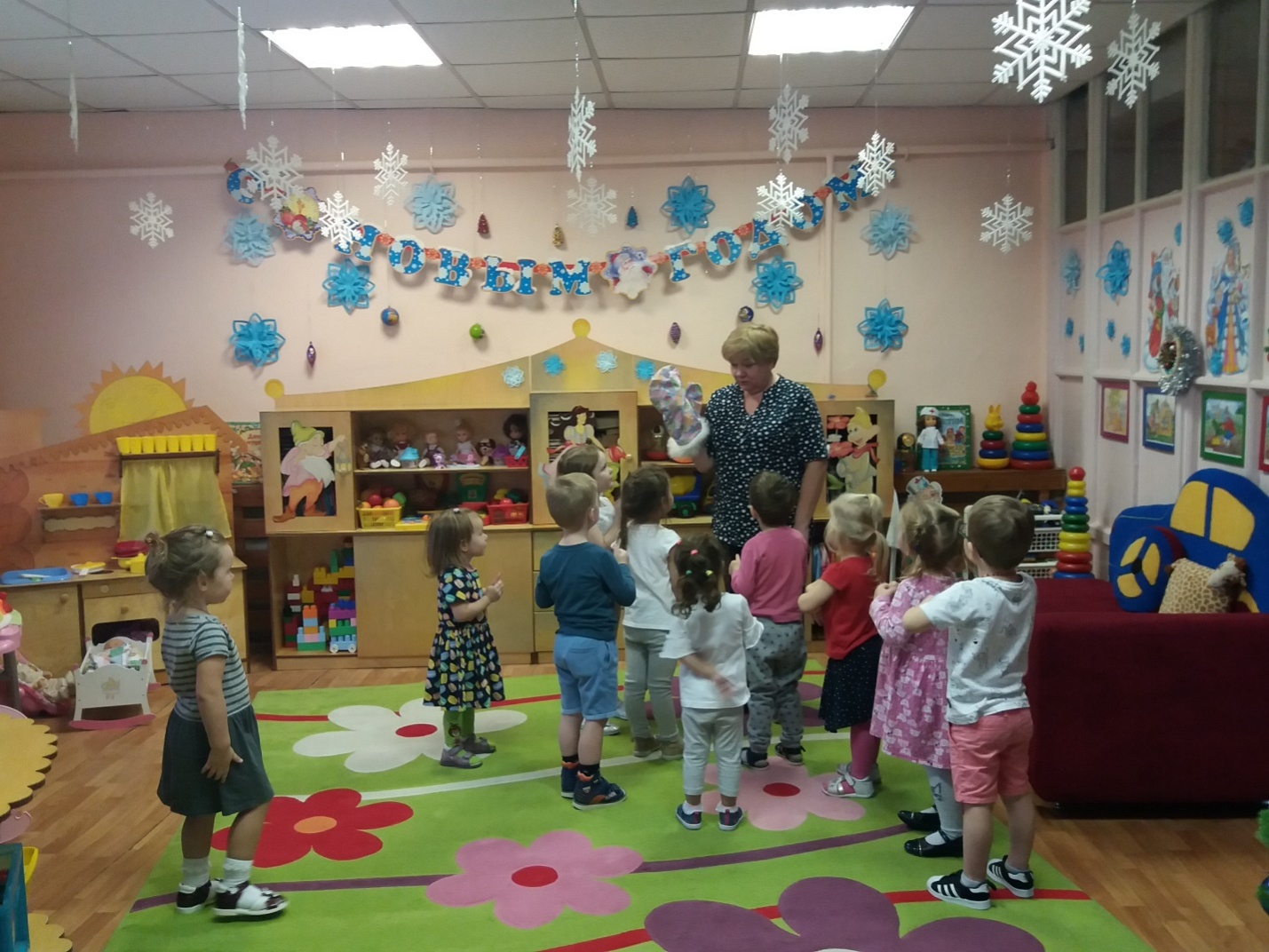 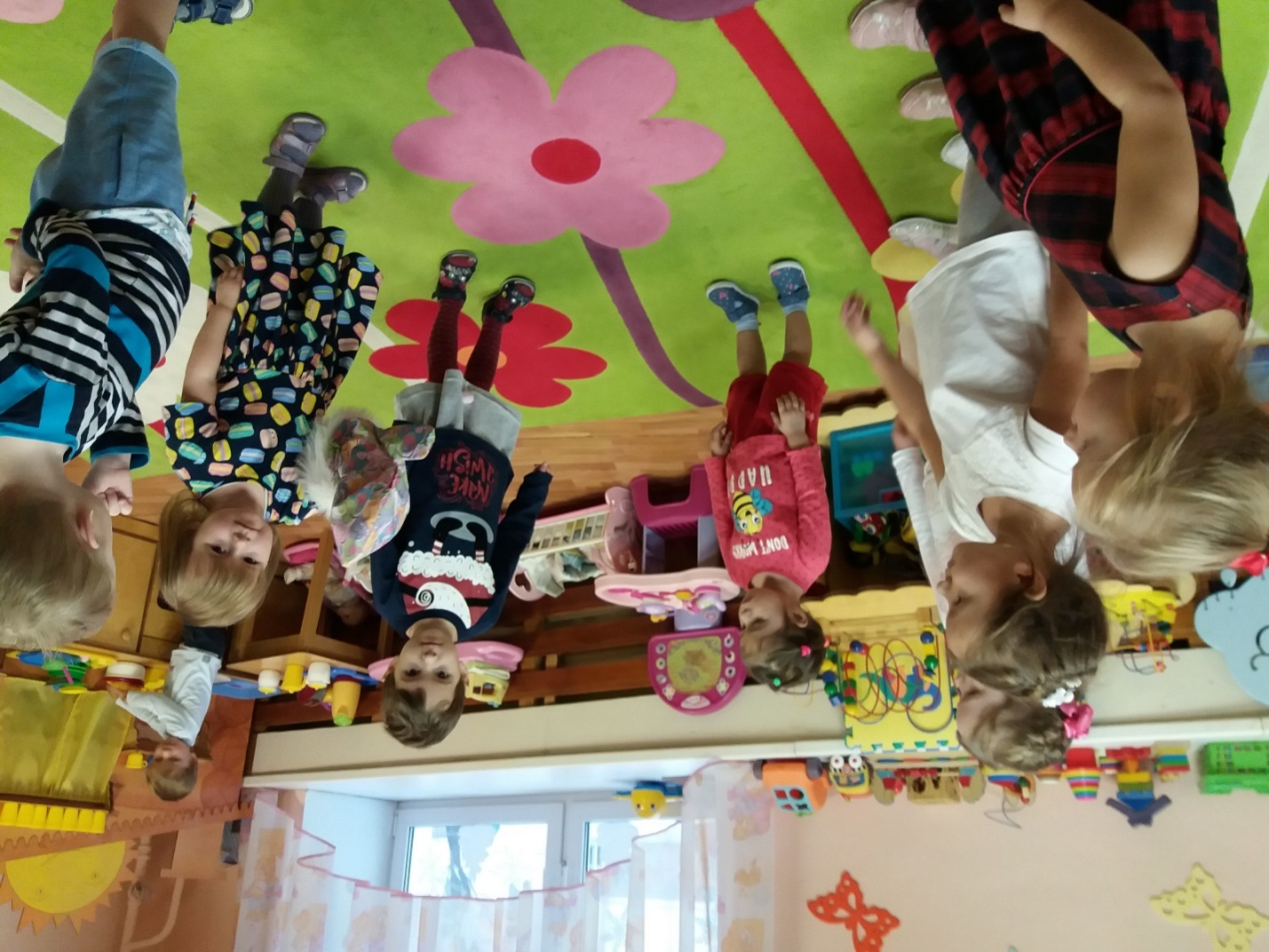 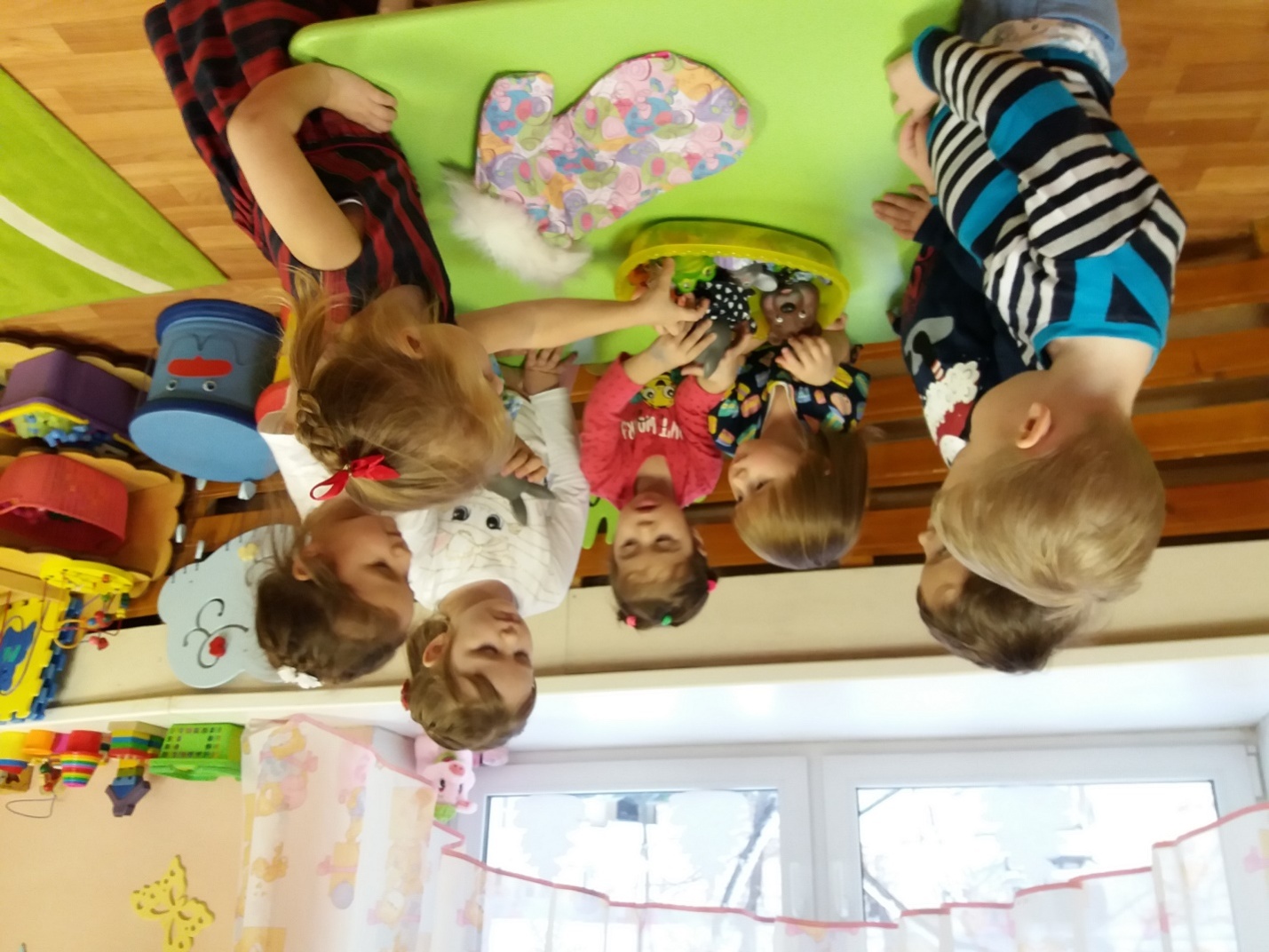 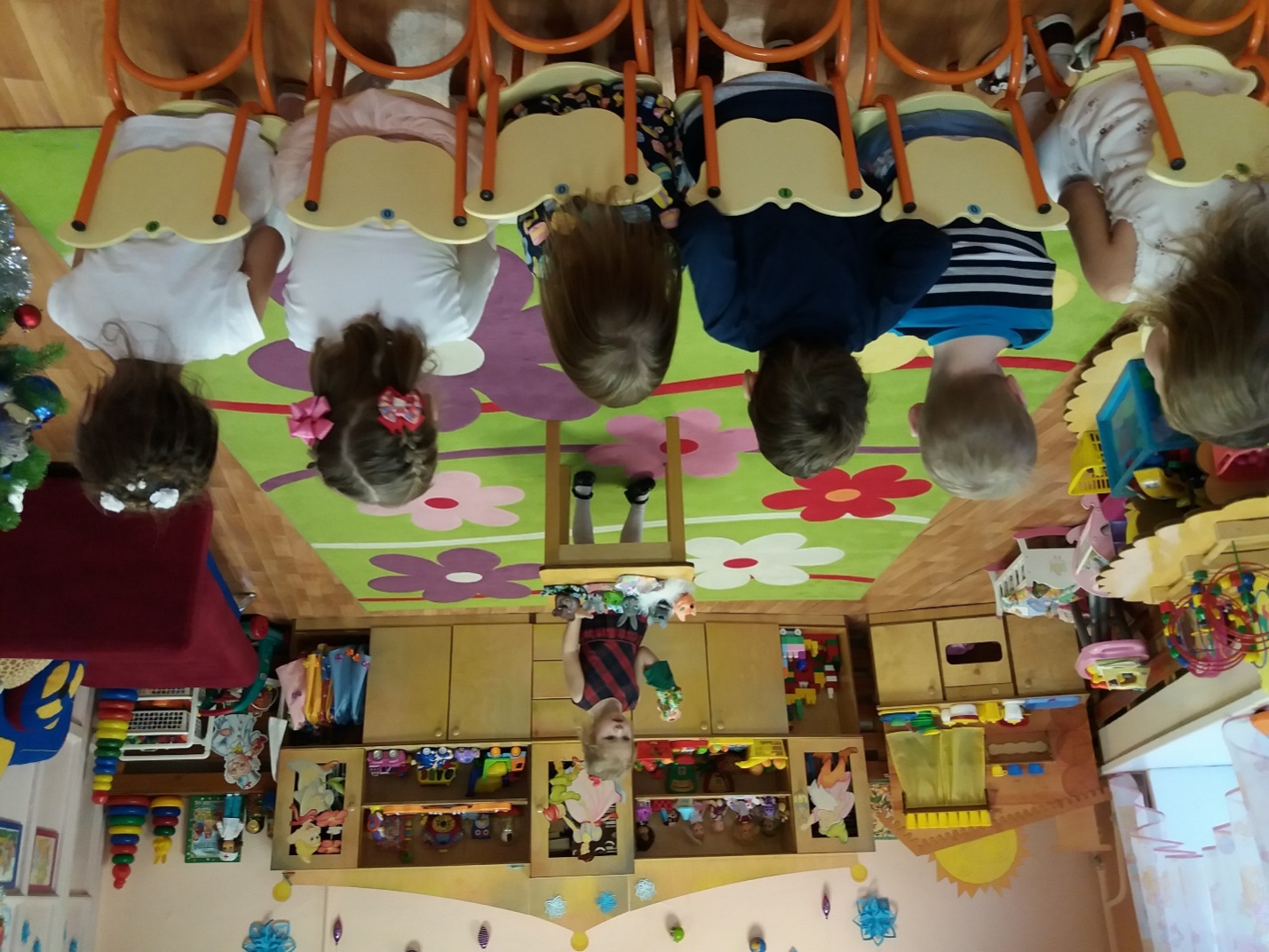 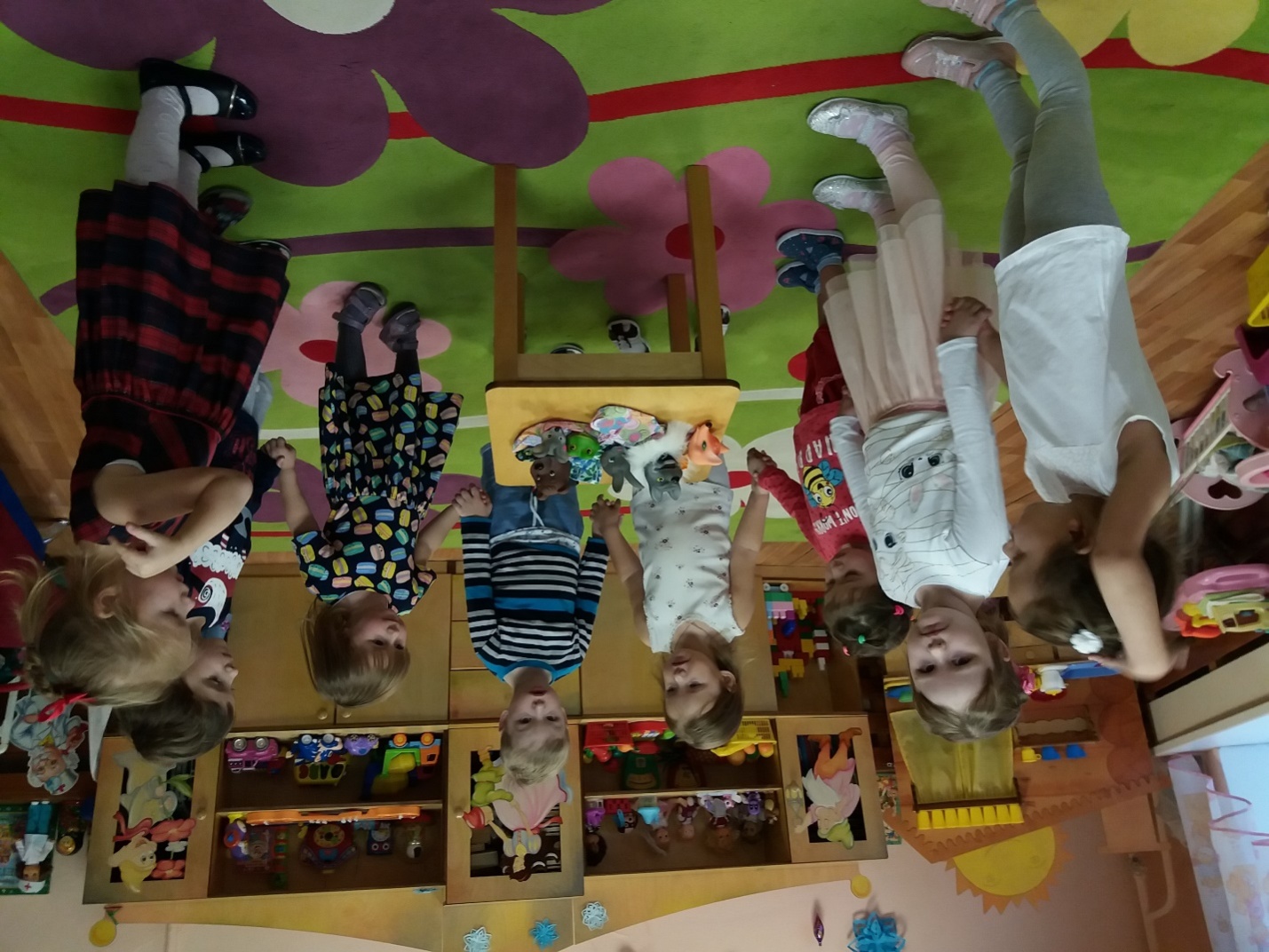 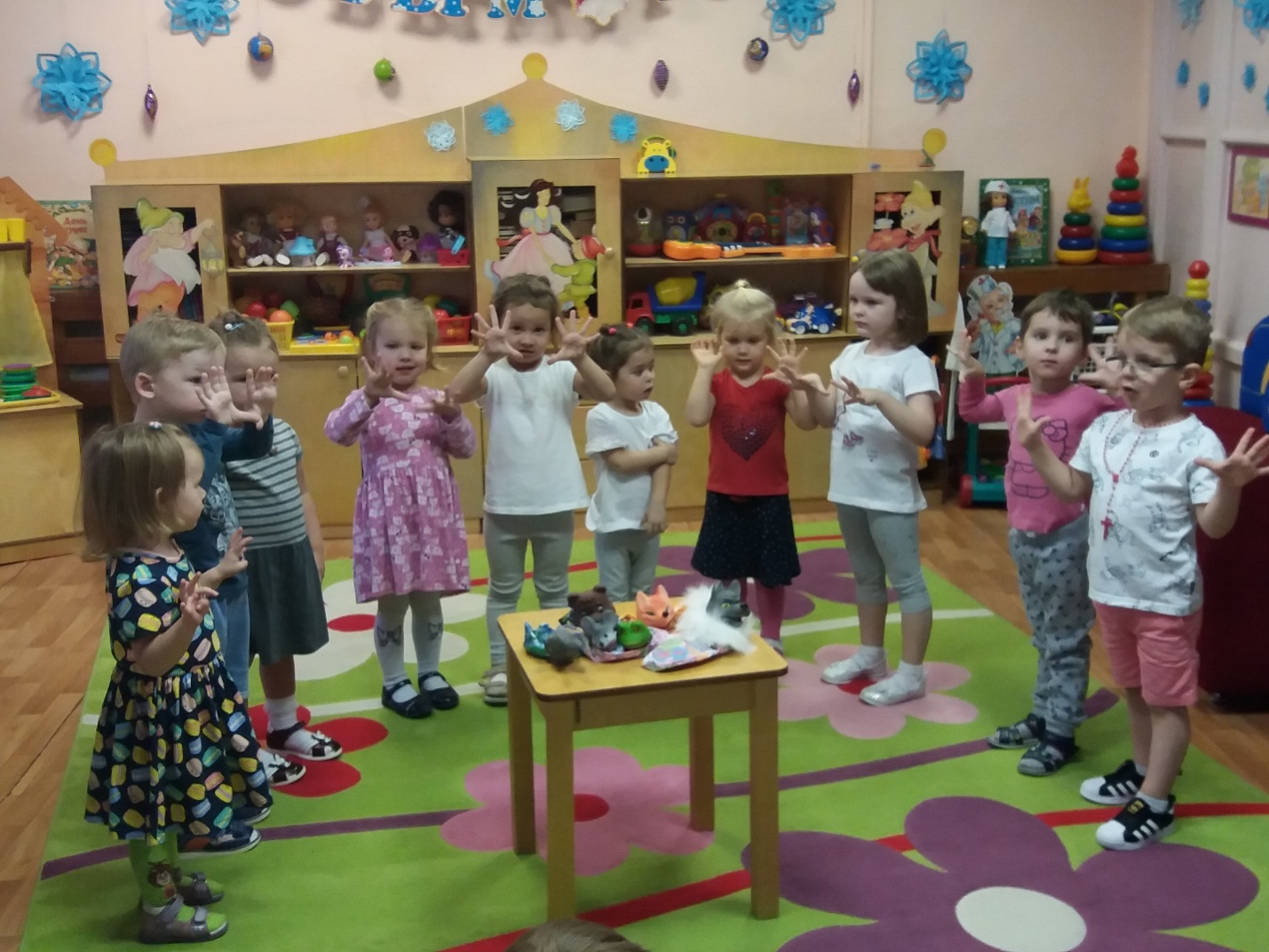 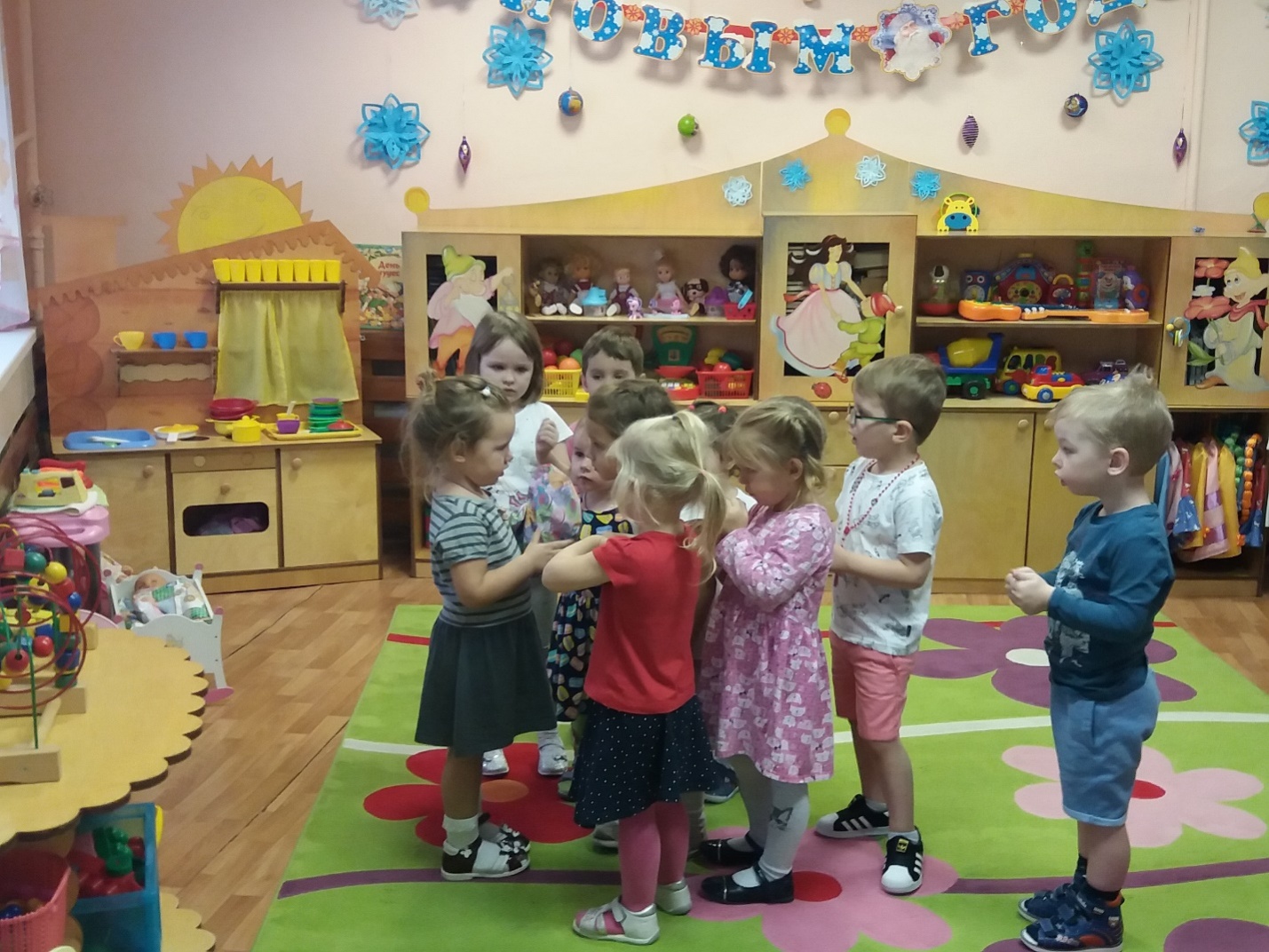 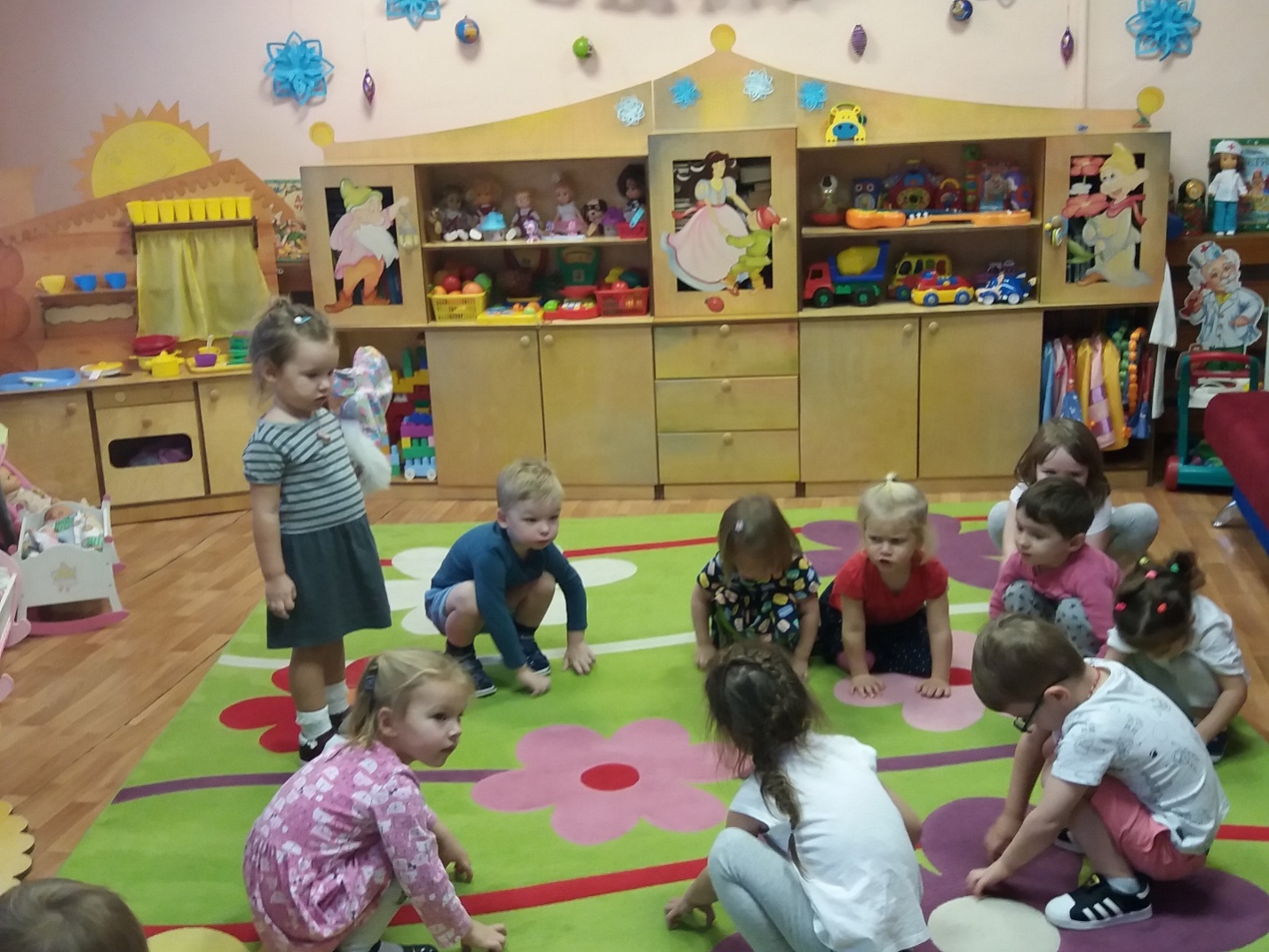 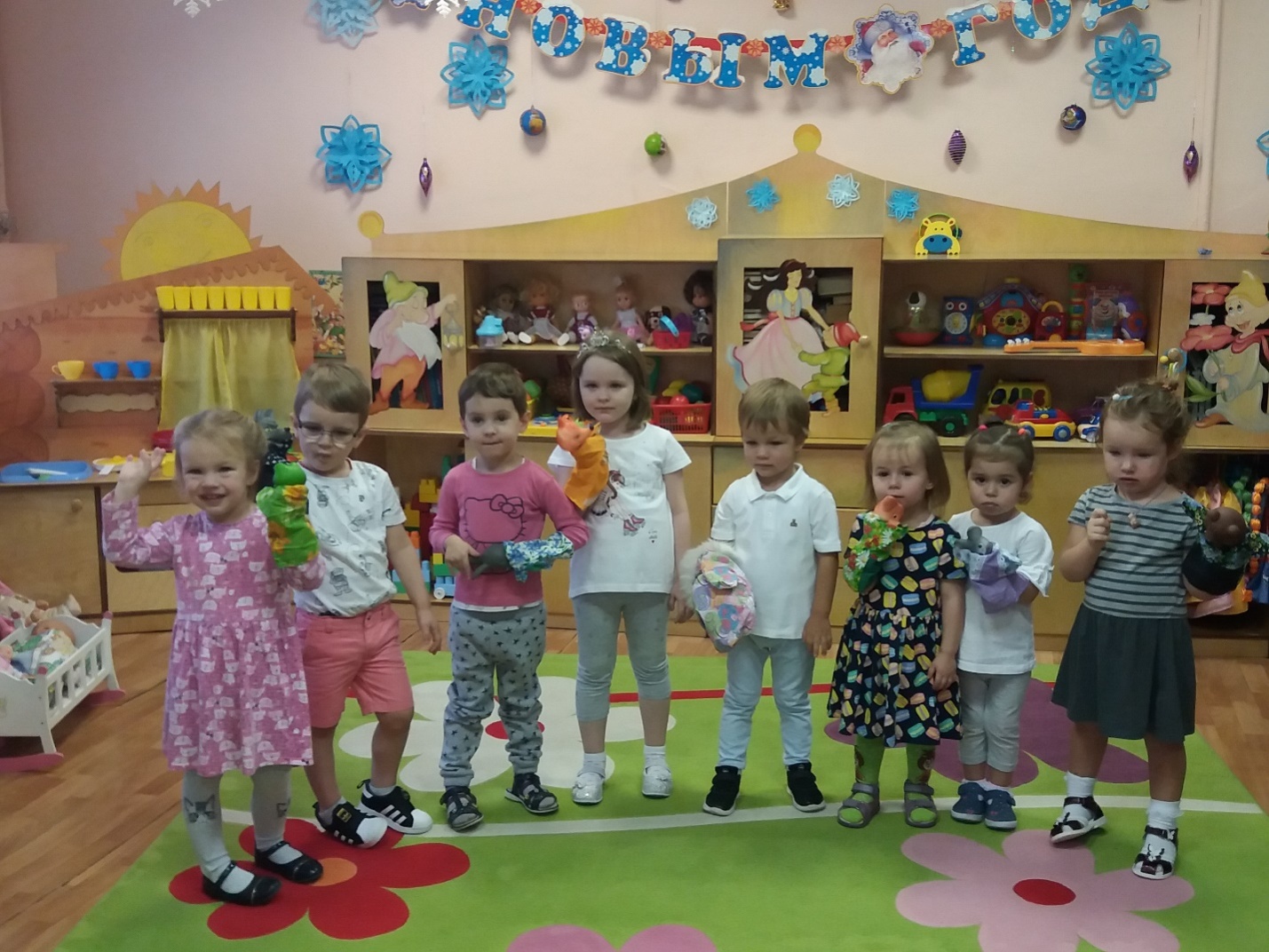 